PAPAN SEKOLA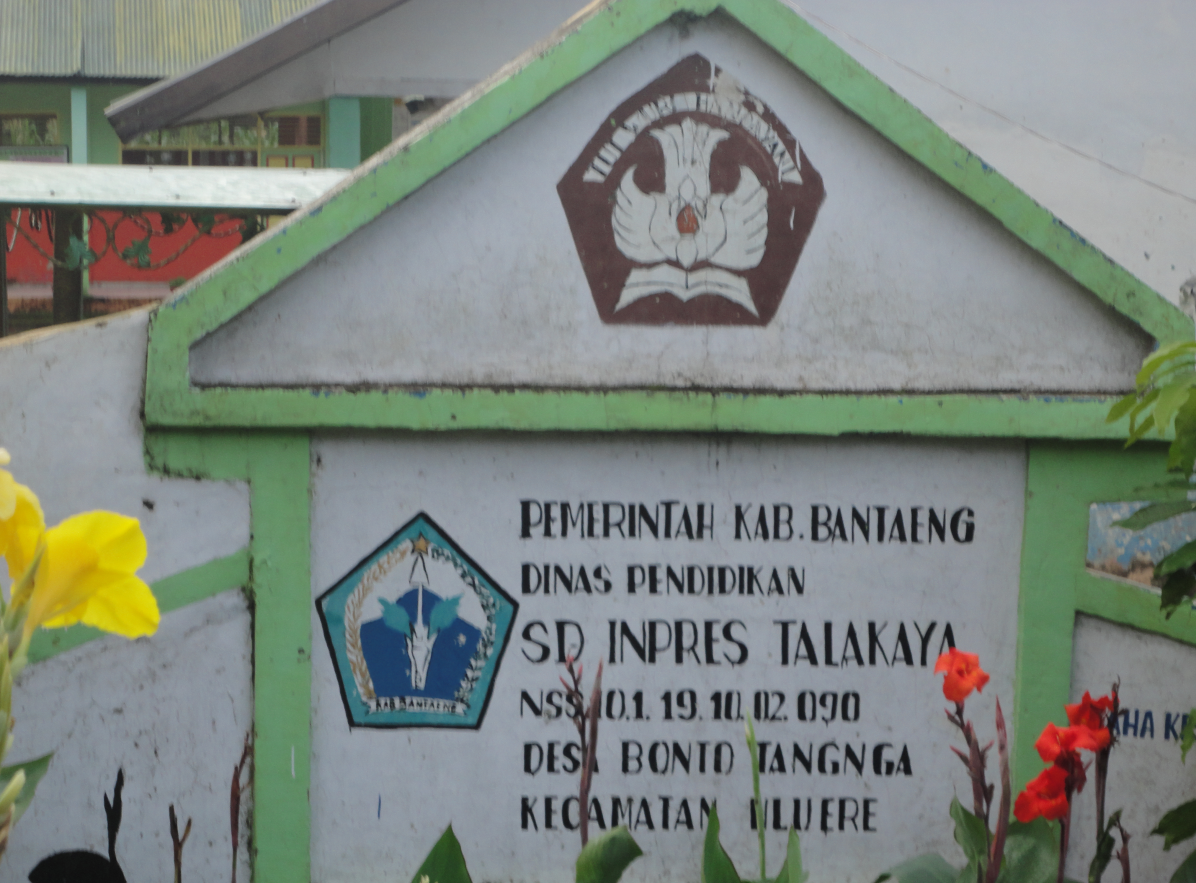 GURU KELAS V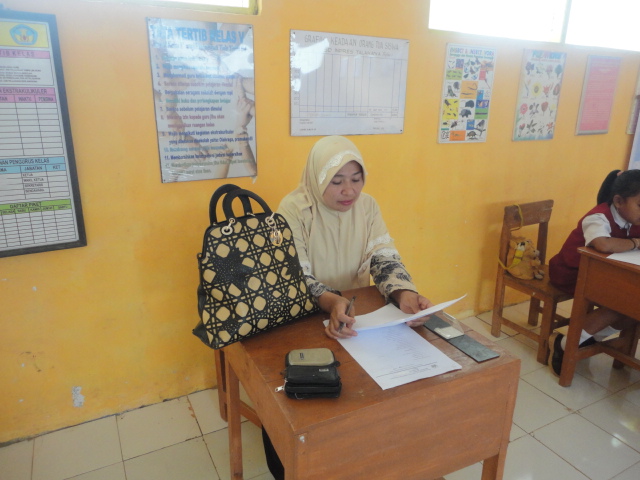 PERSIAPAN PEMBELAJARAN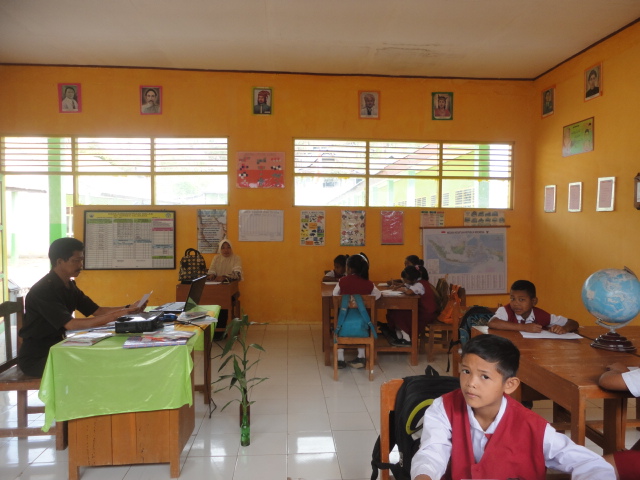 PENYAJIAN MATERI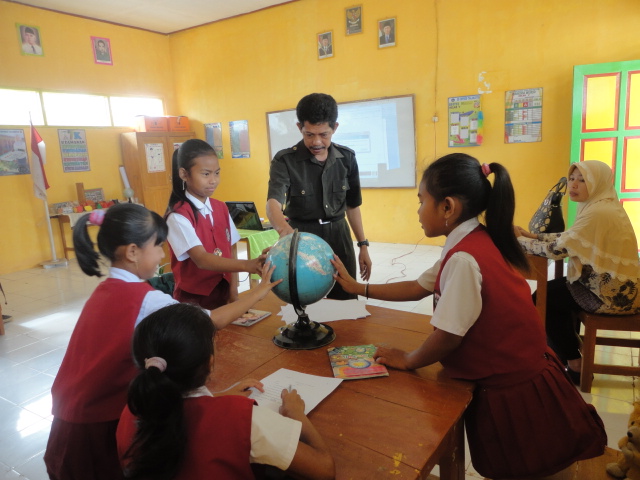 BELAJAR  KELOMPOK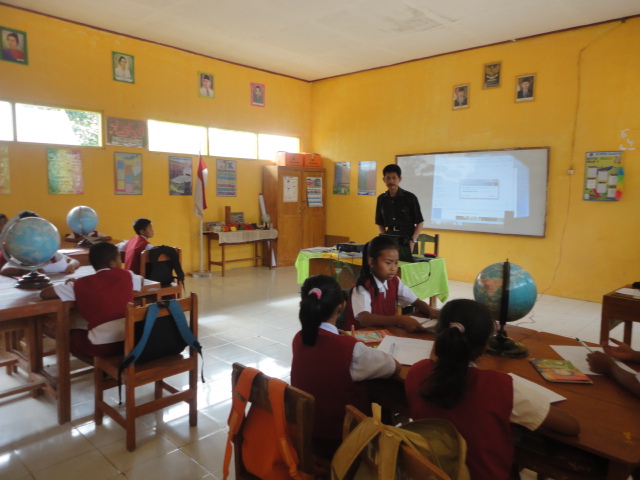 MEMERIKSA HASIL KERJA KELOMPOK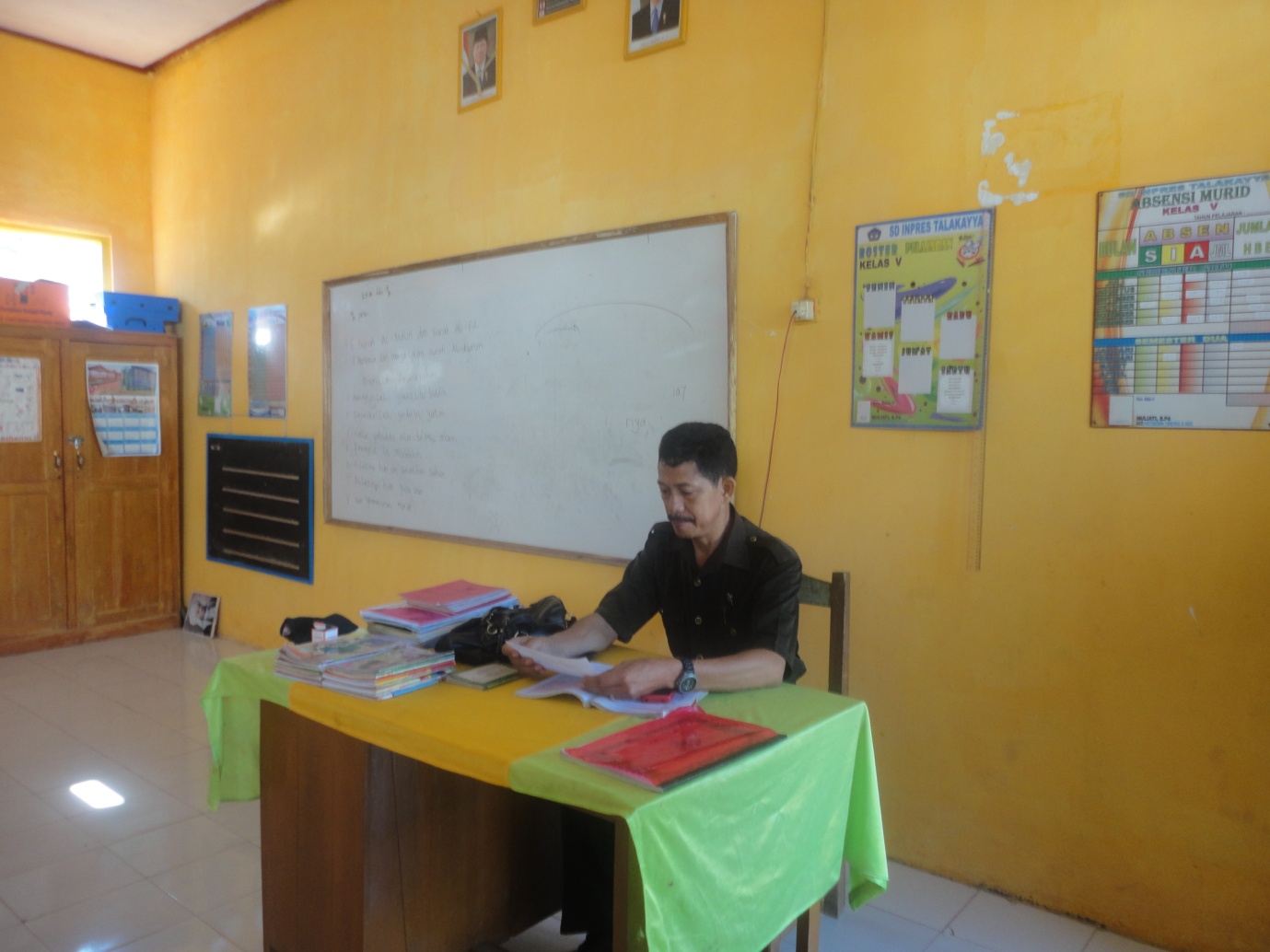 PENGHARGAAN KELOMOK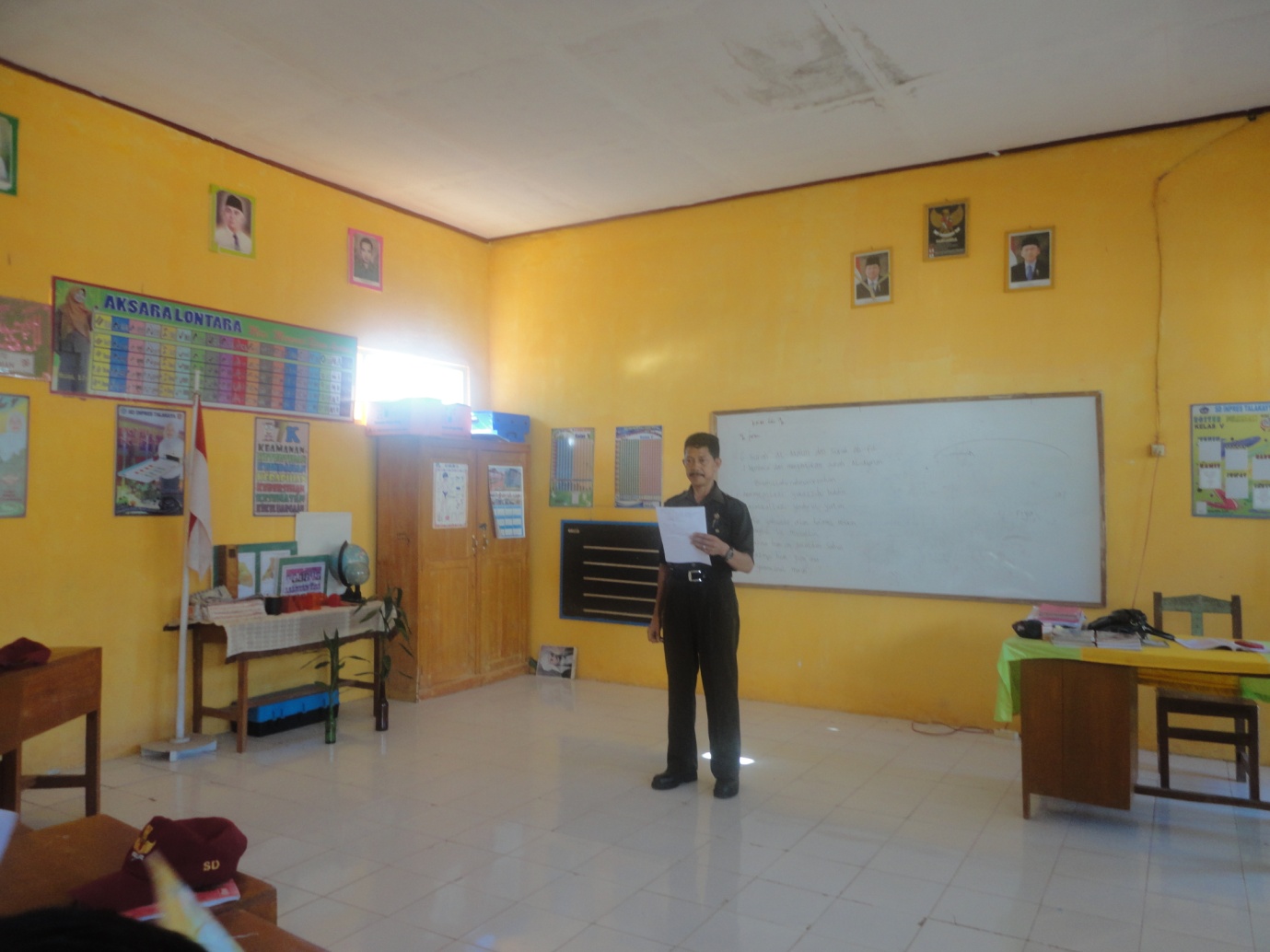 SISWA KERJA SECARA INDIVIDU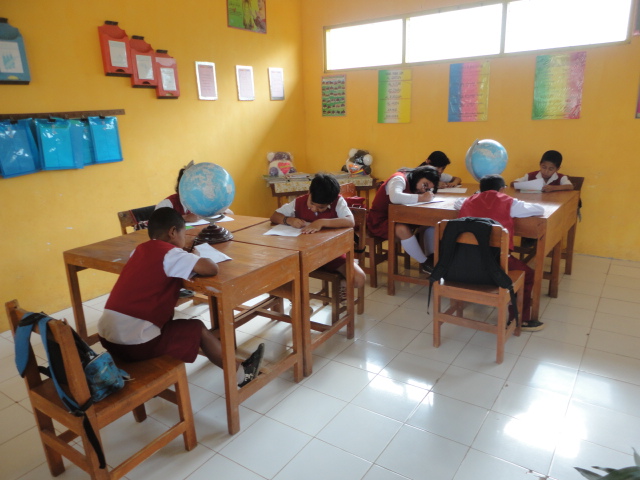 MAMERIKSA  TES INDIVIDUMENUTUP PELAJARAN/MEMBERI PESAN PESAN MORAL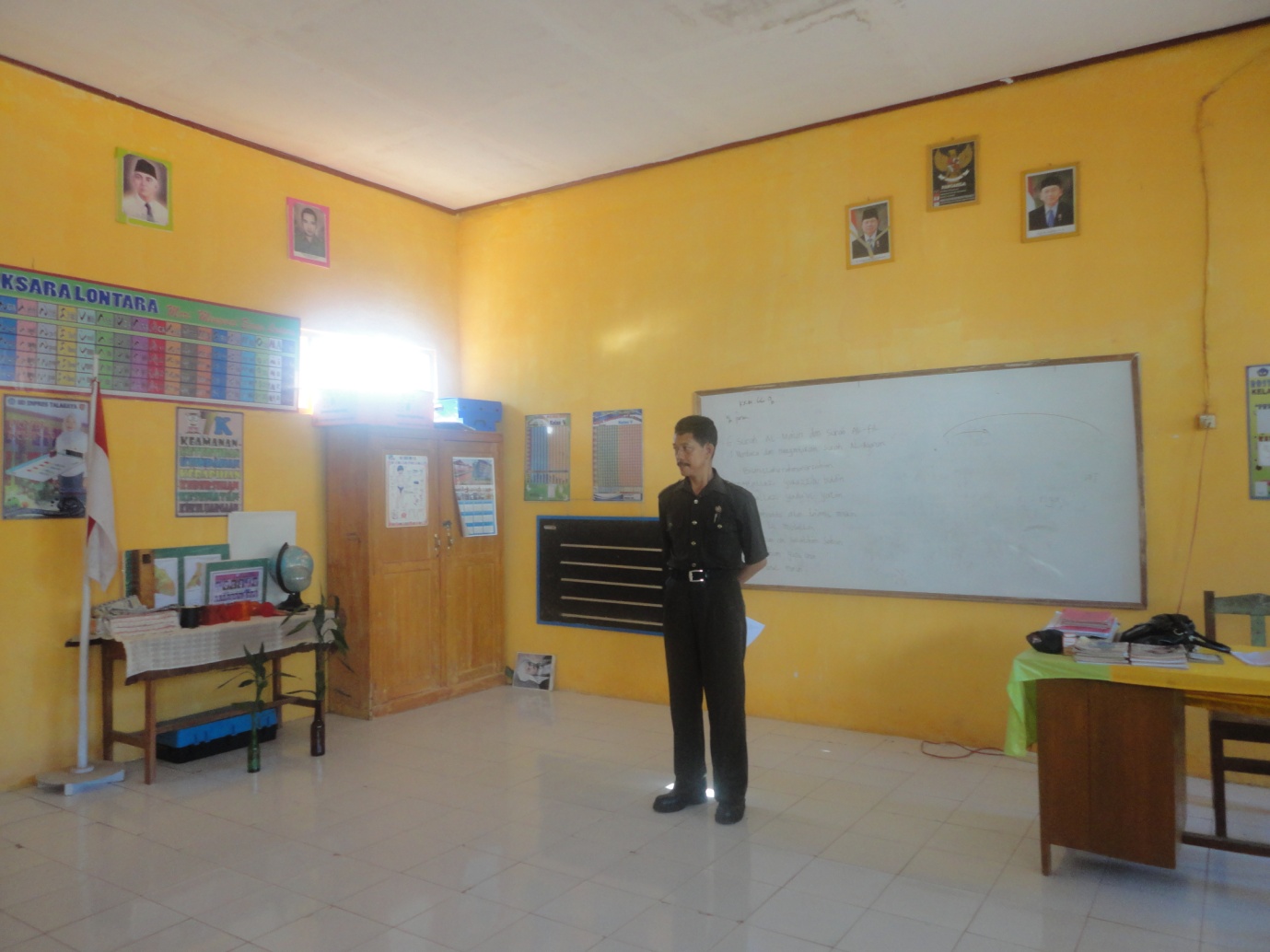 